Publicado en Valencia el 19/05/2021 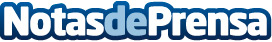 Jesús Gómez incrementa un 30% las ventas de su marca La Casa de los AromasLa Casa de los Aromas tiene presencia en la gran distribución y multiprecio y su reto es posicionarse como una marca referente en supermercado. Pionera en mikados de reposición , a lo que se suma un amplio surtido de aromasDatos de contacto:Desirée Tornero Pardo645697286Nota de prensa publicada en: https://www.notasdeprensa.es/jesus-gomez-incrementa-un-30-las-ventas-de-su Categorias: Nacional Interiorismo Consumo http://www.notasdeprensa.es